IntegReview IRB and Verified Clinical Trials Create a new expedited research subject authorization review process that reduces cost and time.IntegReview IRB and Verified Clinical Trials have developed a preferred partnership to stop dual enrollment in clinical trials and reduce protocol deviations while promoting safety.  Research sites, CROs, and pharmaceutical sponsors will benefit from this alliance in an effort to stop dual enrollment in clinical trials and reduce significant protocol violations from occurring.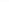 "IntegReview IRB and Verified Clinical Trials are dedicated to promoting clinical trial safety and improved data quality"     -Garden City, New York (PRWEB) May 08, 2015Verified Clinical Trials (VCT) is the leading North American research subject clinical trials database registry that not only prevents dual enrollment in clinical trials by research subjects but also helps avoid other significant protocol deviations in clinical research trials. IntegReview IRB is an independent institutional review board that's dedicated to providing unsurpassed ethical review services for research conducted in the United States, Canada, Latin America and Japan. By working together in a strategic partnership, VCT and IntegReview IRB have created a new workflow to improve and accelerate use of the VCT Authorization Form. Ultimately the process is designed to promote research subject safety and improve data quality. The new process employs VCT's research subject database at the research site level. The two companies have developed a research subject authorization form to be utilized by research site staff, when utilizing Verified Clinical Trials' services.Verified Clinical Trials allows the research site staff to check multiple inclusion or exclusion criteria such as concurrent enrollment, prior compound exposure, half-life violations or current screening at another site immediately following consent and authorization form execution. IntegReview IRB offers a web-page on their company website for expedited review of the authorization form allowing easy access. This process results in both cost and time-savings."IntegReview IRB and Verified Clinical Trials are dedicated to promoting clinical trial safety and improved data quality" stated Kerri Weingard, COO of Verified Clinical Trials. Ms. Weingard added, "After consent, Verified Clinical Trials is able to look into the research subject's study history across the entire VCT database and provide answers to the site staff on those previously unknown details surrounding a research subject's prior study history and eligibility based on the intended protocol's criteria. Prior to Verified Clinical Trials site staff were not able to truly accomplish this".Mitchell Efros, MD FACS & CEO stated "Verified Clinical Trials is now the sole system used in the great majority of early phase units in North America as well as late phase sites to prevent duplicate enrollment in clinical trials. We have created an even smoother process for our research site users. We congratulate IntegReview IRB for understanding the need for an ID-metric HIPAA compliant research subject database. IntegReview IRB has taken action and helped enable a simplified expedited process to a much needed solution.""IntegReview IRB and VCT understand the importance of subject safety in clinical research and we are happy to collaborate on this effort" stated Melissa Meyer, CCRP, Vice President of IntegReview IRB.IntegReview IRB is an independent institutional review board that is designated to review, approve, and conduct periodic review of biomedical, medical device, social, educational and behavioral research involving human subjects in the United States, Latin America, Canada and Japan. IntegReview IRB is certified through WBENC as a woman-owned business, with an accredited human research protection program from AAHRPP®.Each of IntegReview's five (5) IRB committees convene on a weekly basis with daily scheduled meetings and a guaranteed 48-hour turnaround.  The committees are comprised of highly knowledgeable, dedicated individuals with experience, training and expertise in the field. IRB members and staff are committed to protecting the rights and welfare of study participants while ensuring compliance and excellence in quality and providing assistance to clients with IRB processes and ethical compliance. Verified Clinical Trials is a forward thinking company developed by experts active in the clinical research community to proactively improve research subject safety and data quality in clinical research trials. Verified Clinical Trials halts dual enrollment and prevents several significant protocol deviations in clinical trials. Verified Clinical Trials is the only clinical research database registry designed specifically to enhance the quality of both early and late phase trials in all disease entities and has the scalability to reach all sites nationally as well as on a global level. Verified Clinical Trials offers numerous other value added services to the clinical research site, CRO, and Pharmaceutical Sponsor.